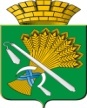   ГЛАВА КАМЫШЛОВСКОГО ГОРОДСКОГО ОКРУГА  П О С Т А Н О В Л Е Н И Еот 19.09.2016 года  № 993                                                                      г. КамышловОб утверждении проекта планировки и проекта межевания центральной части Камышловского городского округа В соответствии со статьями 42, 43, 45, 46 Градостроительного кодекса Российской Федерации, на основании пункта 21 части 6 статьи 27 Устава Камышловского городского округа, рассмотрев протокол № 7 от 15 сентября 2016 года публичных слушаний по вопросам землепользования и застройки на территории Камышловского городского округа и заключение № 7 от 16 сентября 2016 года о результатах публичных слушаний по вопросам землепользования и застройки на территории Камышловского городского округа, ПОСТАНОВЛЯЮ:1.Утвердить документацию по планировке территории (проект планировки и проект межевания) центральной части Камышловского городского округа, ограниченной улицами: Красных Орлов, Вокзальная, Ленинградская, Энгельса, Ленина, в границах кадастровых кварталов: 66:46:0103004, 66:46:0103003, со следующими технико-экономическими показателями:- ориентировочная площадь проектируемого участка равна 38,7 га, в том числе площадь существующей секционной мало- и среднеэтажной жилой застройки – 36862,41 кв.м., площадь застройки индивидуальными жилыми домами – 10296,00 кв.м., общая площадь жилого фонда – 47, 16 тыс. кв.м.;- численность населения в границах проектирования составляет 2260 чел.2. Начальнику организационного отдела администрации Камышловского городского округа Власовой А.Е. обеспечить опубликование настоящего постановления в соответствии с ч. 14 статьи 46 Градостроительного кодекса Российской Федерации.3. Контроль за исполнением настоящего постановления оставляю за собой.И.о. главы администрацииКамышловского городского округа                                                О.Л. Тимошенко 